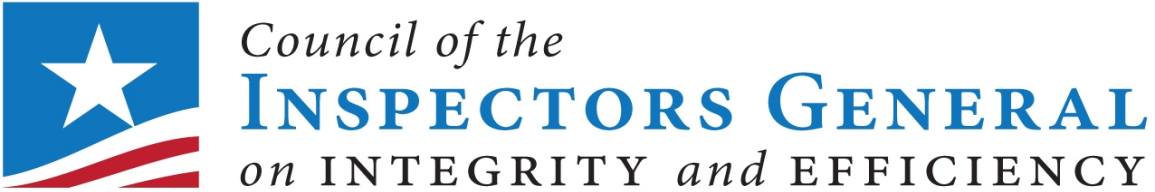 The CIGIE Interagency Fellowship Program enables emerging OIG leaders to expand their leadership competencies, broaden their organizational experiences, and foster networks they can leverage in the future.CIGIE Interagency Fellowship Position DescriptionDepartment/Agency OIG:Department/Agency OIG:Fellowship Title:Fellowship Title:Required Clearances:Number of Positions:Number of Positions:Available Workplace Flexibilities: GS Level:
(13, 14, and/or 15)GS Level:
(13, 14, and/or 15)Office Location:Description of Development Opportunity: (1) Projects, Roles, and Responsibilities and (2) Anticipated AccomplishmentsDescription of Development Opportunity: (1) Projects, Roles, and Responsibilities and (2) Anticipated AccomplishmentsDescription of Development Opportunity: (1) Projects, Roles, and Responsibilities and (2) Anticipated AccomplishmentsDescription of Development Opportunity: (1) Projects, Roles, and Responsibilities and (2) Anticipated AccomplishmentsDescription of Development Opportunity: (1) Projects, Roles, and Responsibilities and (2) Anticipated AccomplishmentsDescription of Development Opportunity: (1) Projects, Roles, and Responsibilities and (2) Anticipated AccomplishmentsDevelopmental Goals:  Please select the Executive Core Qualifications (ECQs) that the participant may cultivate on this assignment.  For more information about ECQs, please visit www.opm.gov/ses/recruitment/ecq.asp.Developmental Goals:  Please select the Executive Core Qualifications (ECQs) that the participant may cultivate on this assignment.  For more information about ECQs, please visit www.opm.gov/ses/recruitment/ecq.asp.Developmental Goals:  Please select the Executive Core Qualifications (ECQs) that the participant may cultivate on this assignment.  For more information about ECQs, please visit www.opm.gov/ses/recruitment/ecq.asp.Developmental Goals:  Please select the Executive Core Qualifications (ECQs) that the participant may cultivate on this assignment.  For more information about ECQs, please visit www.opm.gov/ses/recruitment/ecq.asp.Developmental Goals:  Please select the Executive Core Qualifications (ECQs) that the participant may cultivate on this assignment.  For more information about ECQs, please visit www.opm.gov/ses/recruitment/ecq.asp.Developmental Goals:  Please select the Executive Core Qualifications (ECQs) that the participant may cultivate on this assignment.  For more information about ECQs, please visit www.opm.gov/ses/recruitment/ecq.asp.ECQs (check all that apply):ECQs (check all that apply):ECQs (check all that apply):Please describe how this assignment relates to the ECQs and will provide a meaningful work experience for the participant:Please describe how this assignment relates to the ECQs and will provide a meaningful work experience for the participant:Please describe how this assignment relates to the ECQs and will provide a meaningful work experience for the participant:Leading ChangeLeading PeopleResults DrivenBusiness AcumenBuilding Coalitions